Publicado en Madrid el 30/05/2019 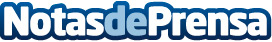 Los seguros de dependencia proliferan ante la falta de eficacia de la ley según elmejorsegurodevida.comLos seguros de dependencia ofrecen una solución a los problemas con que se enfrentan las personas o las familias ante la posibilidad de tener una persona dependiente en casa, frente a una ley de dependencia que no cumple con las expectativasDatos de contacto:globalfinanzNota de prensa publicada en: https://www.notasdeprensa.es/los-seguros-de-dependencia-proliferan-ante-la Categorias: Nacional Sociedad Madrid Seguros http://www.notasdeprensa.es